          《在线课堂》学习单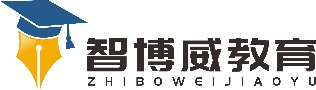 班级：                姓名：                 单元语文 1年级上册第6单元课题8《雨点儿》温故知新1、比一比，再组词。wèn hào     nǐ men      bàn tiān     cóng lái自主攀登2、连一连。kōng   cǎi   fāng    méi   dào   chū    lǜ 彩     空     到      出    绿    没     方稳中有升读句子，根据拼音写字词。    nǐ    hǎo         wèn   qù①（   ）（   ） ，请（   ）（   ）育才小学怎么走。    bàn     gè    yuè           yǒu      yǒu② （  ） （  ） （  ） 过去了，（  ）花（  ）草的地方，花更红了，草更绿了。   说句心里话